PD  K A M E N J A K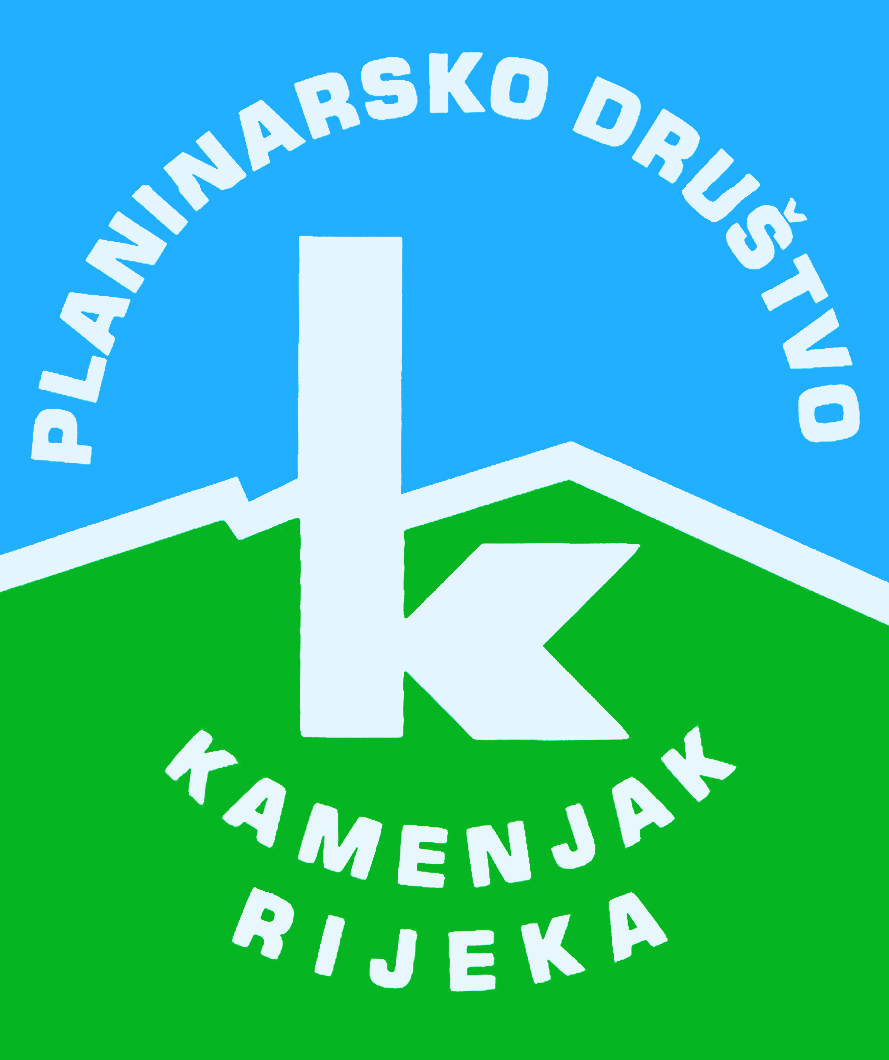 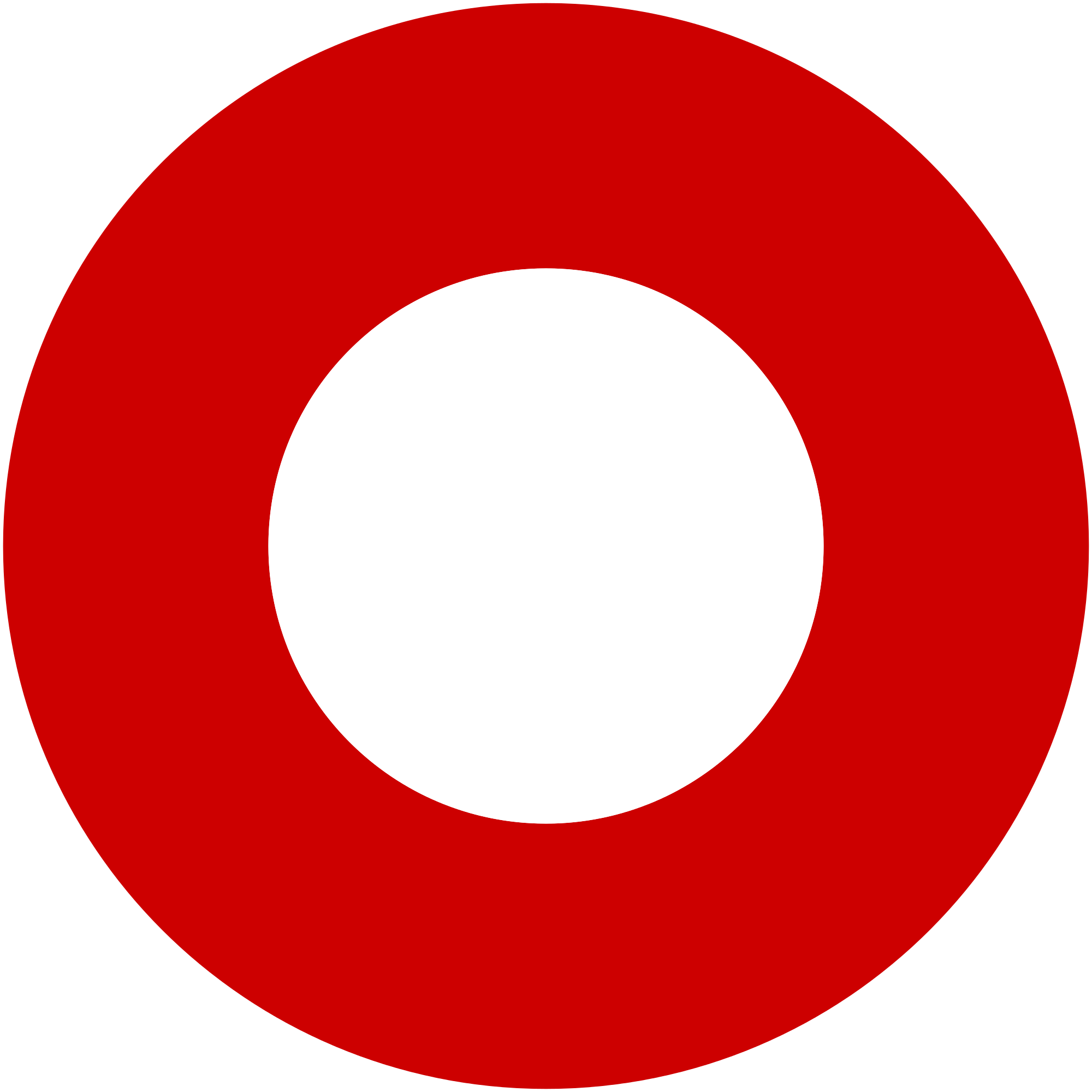 Korzo 40/I - RIJEKA tel: 051/331-212 Prijavom na izlet svaki član Društva potvrđuje da je upoznat sa zahtjevima izleta, da ispunjava zdravstvene, fizičke i tehničke uvjete za sigurno sudjelovanje na izletu, da ima uplaćenu članarinu HPS-a za tekuću godinu, te da pristupa izletu na vlastitu odgovornost. Sudionik je dužan tijekom izleta slušati upute vodiča. U slučaju loših vremenskih prilika ili drugih nepredviđenih okolnosti, vodič ima pravo promijeniti rutu ili otkazati izlet. Cres - LošinjCres - Lošinjsubota, 21.03.2015.subota, 21.03.2015.Polazak: Jelačićev trg u 6 satiPovratak: u nedjelju navečerPrijevoz: autobusCijena: akontacija 200 kn (večera, noćenje i doručak 135 kn + prijevoz naknadno)Opis: 
SUBOTA: Uspon na creski vrh Sis, nastavak planinarenja šumama Tramontane do Vesninog labirinta (posvećen slavenskoj božici proljeća) i posjet starom hrastu u mjestu Sveti Petar. Slijedi razgledavanje grada Cresa i slikovitih Lubenica te odlazak u Veli Lošinj. Smještaj u vili Elisabeth (dvorac austrijskog nadvojvode Carla Stephana u park-šumi Podjavori) u dvokrevetnim sobama (VIŠE). Večernja šetnja lungomarem.

NEDJELJA: Obilazak aromatičnih staza u okolici Velog i Malog Lošinja, posjet Miomirisnom vrtu, razgledavanje Malog Lošinja. Slijedi uspon na Osoršćicu iz Nerezina s povratkom u Nerezine. Lakša grupa šeta lungomarem Nerezine - Osor. Razgledavanje Osora i povratak u Rijeku.Opis: 
SUBOTA: Uspon na creski vrh Sis, nastavak planinarenja šumama Tramontane do Vesninog labirinta (posvećen slavenskoj božici proljeća) i posjet starom hrastu u mjestu Sveti Petar. Slijedi razgledavanje grada Cresa i slikovitih Lubenica te odlazak u Veli Lošinj. Smještaj u vili Elisabeth (dvorac austrijskog nadvojvode Carla Stephana u park-šumi Podjavori) u dvokrevetnim sobama (VIŠE). Večernja šetnja lungomarem.

NEDJELJA: Obilazak aromatičnih staza u okolici Velog i Malog Lošinja, posjet Miomirisnom vrtu, razgledavanje Malog Lošinja. Slijedi uspon na Osoršćicu iz Nerezina s povratkom u Nerezine. Lakša grupa šeta lungomarem Nerezine - Osor. Razgledavanje Osora i povratak u Rijeku.Težina staze: lagana staza (2 dana)Težina staze: lagana staza (2 dana)Oprema: Osnovna planinarska oprema.Oprema: Osnovna planinarska oprema.Vodič(i): Boris Kurilić, Igor KorlevićVodič(i): Boris Kurilić, Igor KorlevićPrijave i informacije: u tajništvu Društva do 10.03.2015.Prijave i informacije: u tajništvu Društva do 10.03.2015.